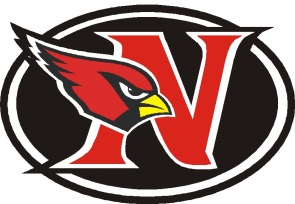 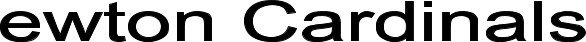 DEPARTMENT of ATHLETICS & ACTIVITIES 	Newton Senior High SchoolRyan Rump, Activities Director	800 East Fourth Street South	Newton, IA  50208	 Phone (641)792-5797	Fax (641)792-0005CARDINAL VARSITY VOLLEYBALL INVITATIONALNEWTON BERG MIDDLE SCHOOLSaturday, Oct. 3rd 8:30am startDavis CountyNewtonBelle PlaineEddyville-Blakesburg-FremontThe tournament will start promptly at 8:30am.  The gym doors will be open at 7:30am on Saturday morning. 	-We will play a round robin format 	-All rounds – 2 out of 3 games to 21.  Deciding game to 15	-3 & 3 minute warm up shared between matches-Visiting Team on Net first	-No ball handling on empty court while games in progress	-Tiebreaker:  			Head to head		Overall defensive points allowed		Coin Flip-Head scorekeeper and scoreboard operator will be provided.  Each team is responsible for providing their own libero tracker.  	-Each team is responsible to have one adult line judge for the matches they are playing in.	-Please leave coolers and beverages in the hallways.  NO BEVERAGES ALLOWED IN THE GYM.  -There will be no locker rooms available; please plan accordingly.  Restrooms will be open.-Teams will bring their own warm up balls.  Please, no ball handling in the hallways.  	-Concessions will not be available; please plan accordingly.	-Admission for the day:  	ADULTS AND STUDENTS:  $5.00	Mail your entry fee of $100.00 	c/o Ryan Rump, AD	Newton High School 	800 E 4th St S	Newton IA  50208RoundCourt 1 (New Gym)Court 2 (Old Gym)11-23-422-41-332-31-4